        ΘΕΜΑ: « Τοποθετήσεις και Βελτιώσεις θέσεων   εκπ/κών κλ.ΠΕ70».Σας γνωρίζουμε ότι με την αρ. 28/13-10-2017 Πράξη του ΠΥΣΠΕ Φθιώτιδας τοποθετούνται σε λειτουργικά κενά οι παρακάτω εκπαιδευτικοί κλ.ΠΕ70.	Η παρούσα απόφαση δεν εκτελείται αν οι εν λόγω εκπαιδευτικοί δεν αντικατασταθούν. ΤΟΠΟΘΕΤΗΣΕΙΣ ΕΚΠ/ΚΩΝ ΚΛ.ΠΕ70	 Ο   ΔΙΕΥΘΥΝΤΗΣ ΕΚΠΑΙΔΕΥΣΗΣ	ΓΚΟΥΜΑΣ ΕΥΘΥΜΙΟΣ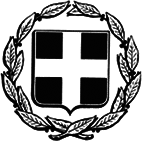 ΕΛΛΗΝΙΚΗ ΔΗΜΟΚΡΑΤΙΑΥΠΟΥΡΓΕΙΟ ΠΑΙΔΕΙΑΣ, ΕΡΕΥΝΑΣ ΚΑΙ ΘΡΗΣΚΕΥΜΑΤΩΝΠΕΡΙΦΕΡΕΙΑΚΗ ΔΙΕΥΘΥΝΣΗΑ/ΘΜΙΑΣ ΚΑΙ Β/ΘΜΙΑΣ ΕΚΠΑΙΔΕΥΣΗΣΣΤΕΡΕΑΣ ΕΛΛΑΔΑΣΔΙΕΥΘΥΝΣΗ Α/ΘΜΙΑΣ ΕΚΠ/ΣΗΣ ΦΘ/ΔΑΣΠΥΣΠΕ ΦΘΙΩΤΙΔΑΣTαχ. Δ/νση:	Θερμοπυλών 60Τ.Κ. – Πόλη:	35132-ΛαμίαE-mail:               dipefth@sch.gr E-mail:               pyspefth@sch.grΠληροφορίες:	 Ζαχάρης Γεώργιος                              Λαμία         13-10-2017               Αρ. Πρωτ.: Φ.2.1/4878Α Ν Α Κ Ο Ι Ν Ω Σ ΗΑ/ΑΟΝΟΜΑΤΕΠΩΝΥΜΟ ΕΚΠ/ΚΩΝΔΗΜΟΤΙΚΟ ΣΧΟΛΕΙΟ ΤΟΠΟΘΕΤΗΣΗΣ1Μπερνάρα ΠαναγιώταΟμβριακής2Μασούρα Ελισσάβετ16ο  Λαμίας3Κολιονίκα Κων/ναΡεγκινίου4Σταμούλη ΒασιλικήΚαστρίου5Μεσημέρη ΕλευθερίαΜώλου6Καπατσίνα ΕλισσάβετΤραγάνας7Βαρσάμη ΔέσποιναΕλάτειας8Διαμαντή ΣταυρούλαΑγ. Κωνσταντίνου9Ζαρκάδα ΜαρίαΤυμφρηστού10Κάτσικα ΑικατερίνηΑρκίτσας